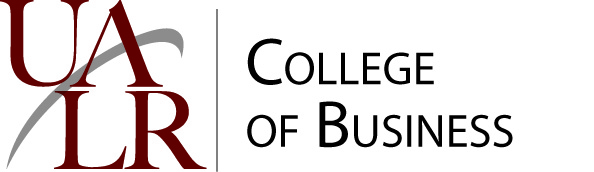 Graduate Certificate Program in Business   (BUSX-GC)The Business Graduate Certificate program is designed to provide students with a general overview of the major functional areas of business.  It will provide foundational knowledge of business to those who do not have a business education background.Program Requirements:The Business Certificate Program consists of 12 hours of coursework.EXCEL Assessment:   Sent Link      PassedRequired courses (9 credit hours):Term     Grade_____    _____ ACCT 7100 Accounting Methods & Reports                                 EXCEL assessment_____    _____ ECON 7100 Foundations of Business_____    _____ FINC 7100 Finance Fundamentals_____    _____ MGMT 7310 Management of Human Capital_____    _____ MKTG 7311 Marketing for Profit & GrowthElective (3 hours):Choose one three-credit hour graduate business course for which you meet the prerequisites.Term    Grade_____    _____  ___________________________________